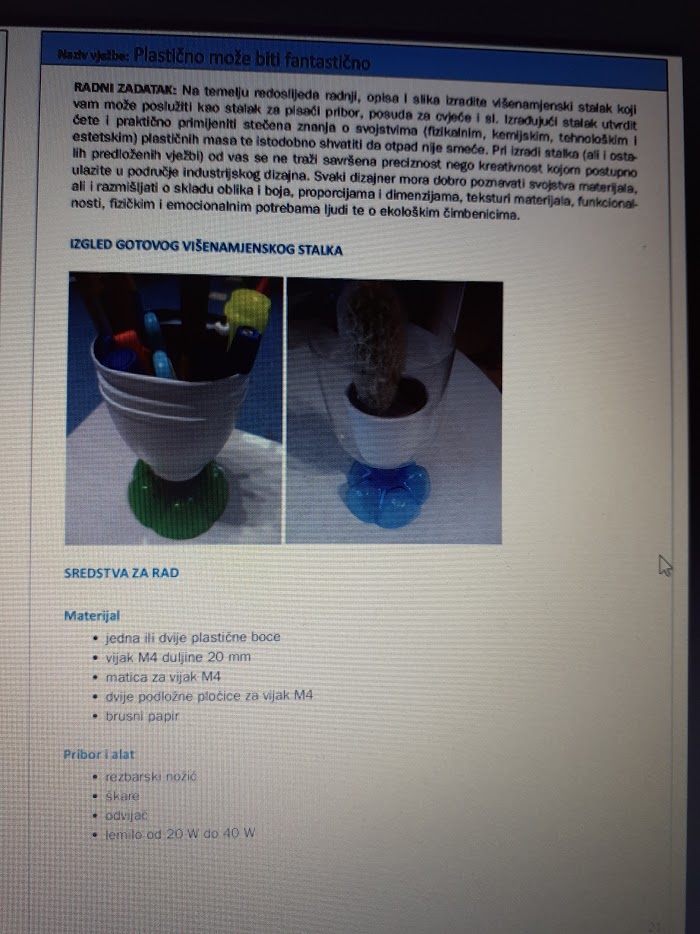 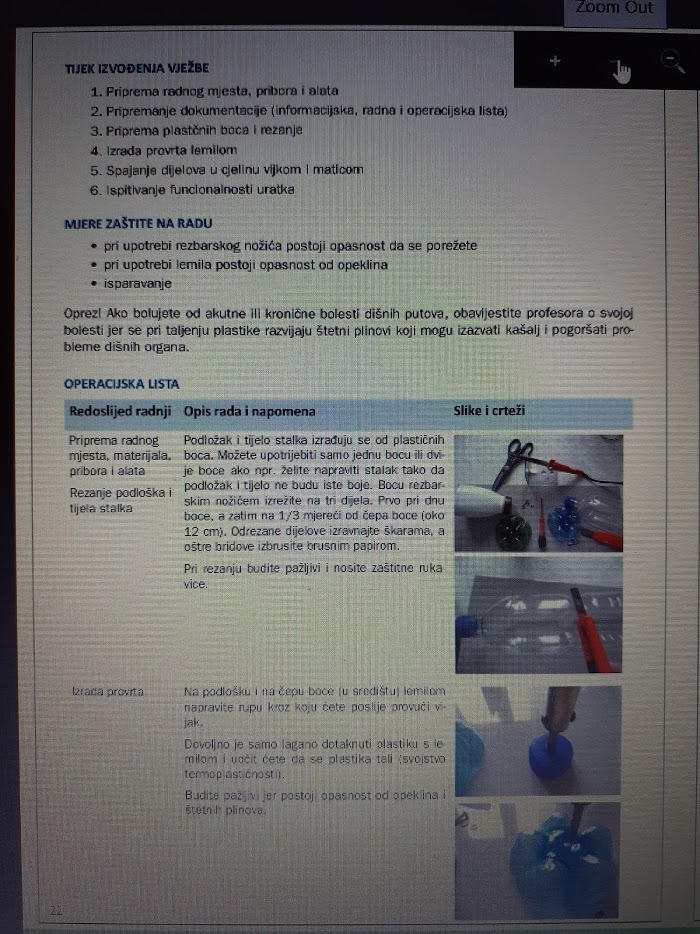 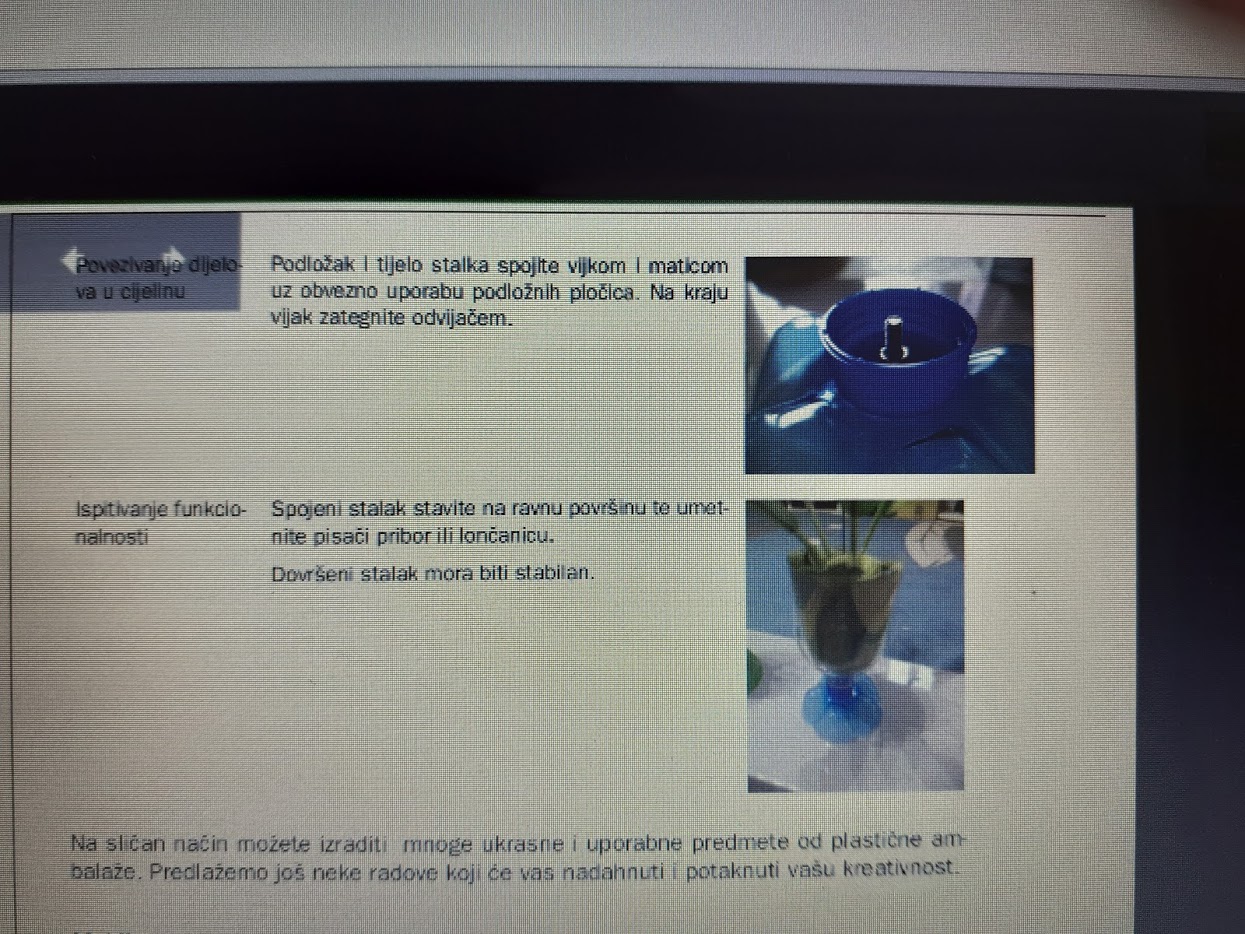 Jjjjj